                                                                                 ПРЕСС-РЕЛИЗ                                                       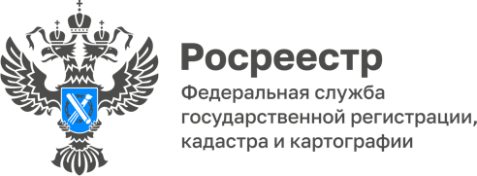 УПРАВЛЕНИЯ ФЕДЕРАЛЬНОЙ СЛУЖБЫ ГОСУДАРСТВЕННОЙ РЕГИСТРАЦИИ, КАДАСТРА И КАРТОГРАФИИ ПО БЕЛГОРОДСКОЙ ОБЛАСТИВ Белгородской области растет число зарегистрированных договоров долевого участия, поданных в электронном видеВ Белгородской области растет количество заявлений на регистрацию договоров долевого участия (ДДУ) в строительстве, поданных в электронном виде. Согласно статистике ведомства, за год этот показатель увеличился более чем на 20%. «За 11 месяцев предыдущего года в Управление поступило 559 заявлений на регистрацию договоров долевого участия в строительстве в электронном виде, что составляло 32% от общего количества всех обращений. Сегодня цифры значительно возросли, за 11 месяцев текущего года ведомством было зарегистрировано 798 обращений на регистрацию договоров долевого участия в строительстве в электронном виде, что составило 53,41% от общего количества всех обращений», - прокомментировала заместитель руководителя Управления Росреестра по Белгородской области Юлия Яцинишина. В пресс-службе Управления отмечают, что развитие электронного взаимодействия регионального Росреестра с профессиональными участниками рынка недвижимости позволяет повышать качество, скорость предоставления услуг и совершенствовать работу сервисов. «Мы уверены, что в будущем количество электронных заявлений на регистрацию договоров долевого участия будет расти, потому что это удобно, просто, а главное - безопасно. При такой процедуре документы поступают из офиса продаж напрямую в Росреестр - в режиме онлайн, а электронная цифровая подпись приравнивается к «живой» на бумажном носителе», - рассказал генеральный директор ООО «СЗ «Веголос» Михаил Чернятин. https://rosreestr.gov.ru/press/archive/reg/v-belgorodskoy-oblasti-rastet-chislo-zaregistrirovannykh-dogovorov-dolevogo-uchastiya-podannykh-v-el/ Контакты для СМИ:Анастасия Быстрова,пресс-секретарь Управления Росреестрапо Белгородской областител.: 8 (4722) 30-00-22 доб. 1617моб.: 8(910)2218898, BistrovaAA@r31.rosreestr.ruсайт: https://rosreestr.gov.ru